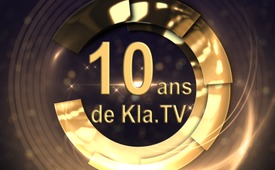 10 ans de Kla.TV - et ce n'est que la rampe de lancement !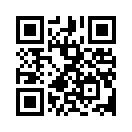 Lors d'événements familiaux particuliers, de diplômes scolaires ou professionnels ou d'anniversaires « ronds », il y a - qui ne le sait pas - une rétrospective. Puis on regarde et on s'étonne. - Mais attention à l'évolution de Kla.TV après ses dix premières années. Car ceux qui ont toujours eu des enfants savent qu'entre 10 et 20 ans, leur développement explose !Tout le monde sait que lors d'événements familiaux particuliers, comme les mariages, les noces d'argent et d'or, les diplômes scolaires et professionnels ou les anniversaires «des dizaines », une chose s’impose : la rétrospective. Et là, on regarde et on s'étonne : tu as maintenant un doctorat, waouh ! Regarde comme tu étais mignon, tu avais cette allure quand tu es entré à l'école ! Le sac d'école presque plus grand que toi ! A l'époque, tu ne savais pas encore où tu allais, ni ce que tu allais devenir. Ou peut-être que si - une sorte de pressentiment ?.... quand je serai grand ?! ....

Aujourd'hui, Kla.TV fête son premier anniversaire de dizaine: notre chaîne a 10 ans.
Depuis 10 ans, inlassablement Kla.TV est là pour vous, avec sa contre voix. Au milieu du déchaînement de cette guerre de l'info. Bénévolement, en toute indépendance, dans un esprit d'investigation, Kla.TV observe les politiciens et les responsables dans presque tous les domaines et dévoile ceux qui tirent les ficelles dans l'ombre.

Chers téléspectateurs, en ce jour de fête, regardons quelques « photos de bébé » : Regardez, nos studios Kla.TV étaient si « mignons » au début. Et voici à quoi ils ressemblent maintenant. Voici brièvement l'évolution de notre diffusion : après 5 ans, il y avait déjà plus de 4000 émissions avec un peu plus de 16 millions de vues. Et nous étions diffusés en 36 langues. Aujourd'hui, 10 ans plus tard, nous disposons d'archives de média et d'un ouvrage de référence de près de 18 000 émissions qui transmettent les principales contre voix par rapport aux comptes rendus officiels et à l'écriture de l'histoire par les politiques et les médias dominants. Mais elles représentent aussi en partie « des rapports médico-légaux », lorsque des tribunaux seront amenés à se prononcer ultérieurement. 263 millions de vues sont désormais enregistrées dans 86 langues. Cela représente exactement 1543,75 % de vues en plus par rapport à il y a 5 ans - on peut donc constater que Kla.TV répond à un grand besoin des gens ! À intervalles de plus en plus rapprochés, nos émissions touchent un public de plusieurs millions de personnes et des centaines de milliers de pages web sont consultées chaque jour. La tendance est à la hausse. Cette croissance exponentielle, comme je l'ai dit, intervient juste après 10 ans. Et ce, malgré les innombrables suppressions de Kla.TV sur les plate-formes des réseaux sociaux, les campagnes de diffamation massives de la part des médias du système, la résistance des milieux politiques et les attaques de pirates informatiques qui durent depuis des mois.

Mais attention à la manière dont Kla.TV va encore évoluer. Car tous ceux qui ont eu des enfants savent qu'entre 10 et 20 ans, ils se développent de manière explosive !
Comment nous soutenir ? Très facilement : en diffusant nos émissions dans votre cercle d'amis et de collègues ou peut-être même à vos contacts internationaux. Mais vous pouvez aussi attirer l'attention de votre entourage sur nous grâce à nos divers objets publicitaires.

Vous trouverez le design de tous ces objets, sur notre homepage dans la rubrique www.kla.tv/werbematerial. 

Enfin, et ce serait le top, vous pouvez aussi vous investir chez nous de manière très pratique. Venez assister à nos journées pratiques Kla.TV « en essaim » et découvrez notre  harmonieux travail d'équipe. Pour ce faire, il vous suffit de vous inscrire auprès de nous via le formulaire disponible sur le lien : www.kla.tv/vernetzung. Nous nous réjouissons de vous accueillir !de hm.Sources:---Cela pourrait aussi vous intéresser:#Kla.TV-fr - Kla.TV et son histoire... - www.kla.tv/Kla.TV-frKla.TV – Des nouvelles alternatives... libres – indépendantes – non censurées...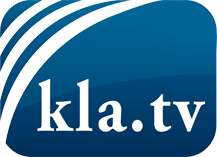 ce que les médias ne devraient pas dissimuler...peu entendu, du peuple pour le peuple...des informations régulières sur www.kla.tv/frÇa vaut la peine de rester avec nous! Vous pouvez vous abonner gratuitement à notre newsletter: www.kla.tv/abo-frAvis de sécurité:Les contre voix sont malheureusement de plus en plus censurées et réprimées. Tant que nous ne nous orientons pas en fonction des intérêts et des idéologies de la système presse, nous devons toujours nous attendre à ce que des prétextes soient recherchés pour bloquer ou supprimer Kla.TV.Alors mettez-vous dès aujourd’hui en réseau en dehors d’internet!
Cliquez ici: www.kla.tv/vernetzung&lang=frLicence:    Licence Creative Commons avec attribution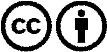 Il est permis de diffuser et d’utiliser notre matériel avec l’attribution! Toutefois, le matériel ne peut pas être utilisé hors contexte.
Cependant pour les institutions financées avec la redevance audio-visuelle, ceci n’est autorisé qu’avec notre accord. Des infractions peuvent entraîner des poursuites.